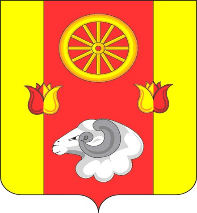                                        РОССИЙСКАЯ  ФЕДЕРАЦИЯРОСТОВСКАЯ ОБЛАСТЬРЕМОНТНЕНСКИЙ РАЙОНАДМИНИСТРАЦИЯ ДЕНИСОВСКОГО СЕЛЬСКОГО ПОСЕЛЕНИЯРАСПОРЯЖЕНИЕ11.07.2022 г.                                       № 26                            п. ДенисовскийОб утверждении  штатного расписания  Администрации Денисовскогосельского поселения      В связи с принятием Байсунгурову А.Б уборщиком служебных помещений по внешнему совместительству :1. Утвердить штатное расписание Администрации Денисовского сельского поселения на 01.07.2022 в количестве 10,4 штатных единиц согласно приложению 1 к настоящему распоряжению.2. Утвердить штатную расстановку Администрации Денисовского сельского поселения на 01.07.2022 согласно приложению 2 к настоящему распоряжению.3. Распоряжение применяется к правоотношениям, возникшим с 01 июля 2022года.4.  Контроль за исполнением данного распоряжения возложить на начальника сектора экономики и финансов Администрации Денисовского сельского поселения Новомлинову Е.Н.Глава АдминистрацииДенисовскогосельского поселения          М.В. Моргунов